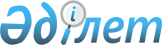 О внесении изменений в решение Курчатовского городского маслихата от 26 декабря 2018 года № 27/206-VI "О бюджете города Курчатов на 2019-2021 годы"
					
			Утративший силу
			
			
		
					Решение Курчатовского городского маслихата Восточно-Казахстанской области от 25 ноября 2019 года № 36/280-VI. Зарегистрировано Департаментом юстиции Восточно-Казахстанской области 3 декабря 2019 года № 6340. Утратило силу решением Курчатовского городского маслихата Восточно-Казахстанской области от 6 января 2020 года № 37/293-VI
      Сноска. Утратило силу решением Курчатовского городского маслихата Восточно-Казахстанской области от 06.01.2020 № 37/293-VI (вводится в действие с 01.01.2020).

      Примечание ИЗПИ.

      В тексте документа сохранена пунктуация и орфография оригинала.
      В соответствии со статьей 109 Бюджетного кодекса Республики Казахстан от 4 декабря 2008 года, подпунктом 1) пункта 1 статьи 6 Закона Республики Казахстан от 23 января 2001 года "О местном государственном управлении и самоуправлении в Республике Казахстан", решением Восточно-Казахстанского областного маслихата от 5 ноября 2019 года № 34/366-VI "О внесении изменений в решение Восточно-Казахстанского областного маслихата от 13 декабря 2018 года № 25/280-VI "Об областном бюджете на 2019-2021 годы" (зарегистрировано в Реестре государственной регистрации нормативных правовых актов за номером 6272) Курчатовский городской маслихат РЕШИЛ:
      1. Внести в решение Курчатовского городского маслихата от 26 декабря 2018 года № 27/206-VI "О бюджете города Курчатов на 2019-2021 годы" (зарегистрировано в Реестре государственной регистрации нормативных правовых актов за номером 5-3-135, опубликовано 16 января 2019 года в Эталонном контрольном банке нормативных правовых актов Республики Казахстан в электронном виде) следующие изменения:
      пункт 1 изложить в следующей редакции:
      "1. Утвердить бюджет города Курчатов на 2019-2021 годы согласно приложениям 1, 2, 3 соответственно, в том числе на 2019 год в следующих объемах:
      1) доходы – 3 950 112,5 тысяч тенге:
      налоговые поступления – 1 118 170,0 тысяч тенге;
      неналоговые поступления – 13 962,0 тысяч тенге;
      поступления от продажи основного капитала – 3 019,0 тысяч тенге;
      поступления трансфертов – 2 814 961,5 тысяч тенге;
      2) затраты – 4 018 417,9 тысяч тенге;
      3) чистое бюджетное кредитование – -30 000,0 тысяч тенге:
      бюджетные кредиты – 0,0 тысяч тенге;
      погашение бюджетных кредитов – 30 000,0 тысяч тенге;
      4) сальдо по операциям с финансовыми активами – 0,0 тысяч тенге:
      приобретение финансовых активов – 0,0 тысяч тенге;
      поступления от продажи финансовых активов государства – 0,0 тысяч тенге;
      5) дефицит (профицит) бюджета – - 38 305,4 тысяч тенге;
      6) финансирование дефицита (использование профицита) бюджета – 38 305,4 тысяч тенге:
      поступление займов – 0,0 тысяч тенге;
      погашение займов – 30 000,0 тысяч тенге;
      используемые остатки бюджетных средств – 68 305,4 тысяч тенге.";
      пункт 6 изложить в следующей редакции:
      "6. Предусмотреть в городском бюджете на 2019 год целевые текущие трансферты из областного бюджета в сумме 360 223,5 тысяч тенге.";
      пункт 8 изложить в следующей редакции:
      "8. Предусмотреть в городском бюджете на 2019 год целевые текущие трансферты из республиканского бюджета в сумме 271 439,0 тысяч тенге, в том числе за счет целевого трансферта из Национального фонда Республики Казахстан – 63 871,0 тысяч тенге.";
      приложение 1 к указанному решению изложить в новой редакции согласно приложению к настоящему решению.
      2. Настоящее решение вводится в действие с 1 января 2019 года. Бюджет города Курчатов на 2019 год
					© 2012. РГП на ПХВ «Институт законодательства и правовой информации Республики Казахстан» Министерства юстиции Республики Казахстан
				
      Председатель сессии 

А. Борисенко

      Секретарь Курчатовского городского маслихата 

Г. Карымбаева
Приложение 
к решению Курчатовского 
городского маслихата 
от 25 ноября 2019 года 
№ 36/280-VІПриложение 1 
к решению Курчатовского 
городского маслихата 
от 26 декабря 2018 года 
№ 27/206-VІ
Категория
Категория
Категория
Категория
Всего доходы (тысяч тенге)
Класс
Класс
Класс
Всего доходы (тысяч тенге)
Подкласс
Подкласс
Всего доходы (тысяч тенге)
Наименование
Всего доходы (тысяч тенге)
1
2
3
4
5
І. Доходы
3 950 112,5
1
Налоговые поступления
1 118 170,0
01
Подоходный налог 
508 134,3
2
Индивидуальный подоходный налог
508 134,3
03
Социальный налог
438 836,5
1
Социальный налог
438 836,5
04
Налоги на собственность
139 757,5
1
Налоги на имущество
87 213,0
3
Земельный налог
27 274,0
4
Налог на транспортные средства
25 266,5
5
Единый земельный налог
4,0
05
Внутренние налоги на товары, работы и услуги
28 606,7
2
Акцизы
800,0
3
Поступления за использование природных и других ресурсов
23 942,0
4
Сборы за ведение предпринимательской и профессиональной деятельности
3 864,7
08
Обязательные платежи, взимаемые за совершение юридически значимых действий и (или) выдачу документов уполномоченными на то государственными органами или должностными лицами
2 835,0
1
Государственная пошлина
2 835,0
2
Неналоговые поступления
13 962,0
01
Доходы от государственной собственности
6 163,0
5
Доходы от аренды имущества, находящегося в государственной собственности
6 003,0
9
Прочие доходы от государственной собственности
160,0
06
Прочие неналоговые поступления
7 799,0
1
Прочие неналоговые поступления
7 799,0
3
Поступления от продажи основного капитала
3 019,0
03
Продажа земли и нематериальных активов
3 019,0
1
Продажа земли 
2 205,0
2
Продажа нематериальных активов
814,0
4
Поступления трансфертов
2 814 961,5
02
Трансферты из вышестоящих органов государственного управления
2 814 961,5
2
Трансферты из областного бюджета
2 814 961,5
Функциональная группа
Функциональная группа
Функциональная группа
Функциональная группа
Функциональная группа
Всего расходы (тысяч тенге)
Функциональная подгруппа
Функциональная подгруппа
Функциональная подгруппа
Функциональная подгруппа
Всего расходы (тысяч тенге)
Администратор бюджетных программ
Администратор бюджетных программ
Администратор бюджетных программ
Всего расходы (тысяч тенге)
Бюджетная программа
Бюджетная программа
Всего расходы (тысяч тенге)
Наименование
Всего расходы (тысяч тенге)
1
2
3
4
5
6
II. Затраты
4 018 417,9
01
Государственные услуги общего характера
267 340,5
1
Представительные, исполнительные и другие органы, выполняющие общие функции государственного управления
161 006,5
112
Аппарат маслихата района (города областного значения)
20 655,0
001
Услуги по обеспечению деятельности маслихата района (города областного значения)
19 921,0
003
Капитальные расходы государственного органа
734,0
122
Аппарат акима района (города областного значения)
140 351,5
001
Услуги по обеспечению деятельности акима района (города областного значения)
138 337,7
003
Капитальные расходы государственного органа
2 013,8
2
Финансовая деятельность
423,0
459
Отдел экономики и финансов района (города областного значения)
423,0
003
Проведение оценки имущества в целях налогообложения
423,0
9
Прочие государственные услуги общего характера
105 911,0
458
Отдел жилищно-коммунального хозяйства, пассажирского транспорта и автомобильных дорог района (города областного значения)
22 731,8
001
Услуги по реализации государственной политики на местном уровне в области жилищно-коммунального хозяйства, пассажирского транспорта и автомобильных дорог
21 709,8
013
Капитальные расходы государственного органа
1 022,0
459
Отдел экономики и финансов района (города областного значения)
32 785,9
001
Услуги по реализации государственной политики в области формирования и развития экономической политики, государственного планирования, исполнения бюджета и управления коммунальной собственностью района (города областного значения)
32 150,9
015
Капитальные расходы государственного органа
635,0
471
Отдел образования, физической культуры и спорта района (города областного значения)
34 625,3
001
Услуги по реализации государственной политики на местном уровне в области образования, физической культуры и спорта
34 257,3
018
Капитальные расходы государственного органа
368,0
493
Отдел предпринимательства, промышленности и туризма района (города областного значения)
15 768,0
001
Услуги по реализации государственной политики на местном уровне в области развития предпринимательства, промышленности и туризма
15 536,0
003
Капитальные расходы государственного органа
232,0
02
Оборона
7 568,7
1
Военные нужды
6 567,0
122
Аппарат акима района (города областного значения)
6 567,0
005
Мероприятия в рамках исполнения всеобщей воинской обязанности
6 567,0
2
Организация работы по чрезвычайным ситуациям 
1 001,7
122
Аппарат акима района (города областного значения)
1 001,7
006
Предупреждение и ликвидация чрезвычайных ситуаций масштаба района (города областного значения)
1 001,7
03
Общественный порядок, безопасность, правовая, судебная, уголовно-исполнительная деятельность
17 770,1
9
Прочие услуги в области общественного порядка и безопасности
17 770,1
458
Отдел жилищно-коммунального хозяйства, пассажирского транспорта и автомобильных дорог района (города областного значения)
17 770,1
021
Обеспечение безопасности дорожного движения в населенных пунктах
17 770,1
04
Образование
1 012 227,2
1
Дошкольное воспитание и обучение
202 304,6
471
Отдел образования, физической культуры и спорта района (города областного значения)
202 304,6
003
Обеспечение деятельности организаций дошкольного воспитания и обучения
78 438,8
040
Реализация государственного образовательного заказа в дошкольных организациях образования
123 865,8
2
Начальное, основное среднее и общее среднее образование
703 087,1
471
Отдел образования, физической культуры и спорта района (города областного значения)
703 087,1
004
Общеобразовательное обучение
605 011,0
005
Дополнительное образование для детей и юношества
56 971,0
028
Дополнительное образование для детей и юношества по спорту
41 105,1
9
Прочие услуги в области образования
106 835,5
471
Отдел образования, физической культуры и спорта района (города областного значения)
106 835,5
009
Приобретение и доставка учебников, учебно-методических комплексов для государственных учреждений образования района (города областного значения)
38 144,7
020
Ежемесячные выплаты денежных средств опекунам (попечителям) на содержание ребенка-сироты (детей-сирот), и ребенка (детей), оставшегося без попечения родителей
3 384,1
027
Выплата единовременных денежных средств казахстанским гражданам, усыновившим (удочерившим) ребенка (детей)-сироту и ребенка (детей), оставшегося без попечения родителей
354,7
067
Капитальные расходы подведомственных государственных учреждений и организаций
64 952,0
06
Социальная помощь и социальное обеспечение
240 704,7
1
Социальное обеспечение
43 020,5
451
Отдел занятости и социальных программ района (города областного значения)
40 548,8
005
Государственная адресная социальная помощь
40 548,8
471
Отдел образования, физической культуры и спорта района (города областного значения)
2 471,7
030
Содержание ребенка (детей), переданного патронатным воспитателям
2 471,7
2
Социальная помощь
169 297,2
451
Отдел занятости и социальных программ района (города областного значения)
169 297,2
002
Программа занятости
100 935,6
006
Оказание жилищной помощи
587,4
007
Социальная помощь отдельным категориям нуждающихся граждан по решениям местных представительных органов
36 380,0
010
Материальное обеспечение детей-инвалидов, воспитывающихся и обучающихся на дому
323,2
014
Оказание социальной помощи нуждающимся гражданам на дому
5 026,0
017
Обеспечение нуждающихся инвалидов обязательными гигиеническими средствами и предоставление услуг специалистами жестового языка, индивидуальными помощниками в соответствии с индивидуальной программой реабилитации инвалида
5 108,0
023
Обеспечение деятельности центров занятости населения
20 937,0
9
Прочие услуги в области социальной помощи и социального обеспечения
28 387,0
451
Отдел занятости и социальных программ района (города областного значения)
28 387,0
001
Услуги по реализации государственной политики на местном уровне в области обеспечения занятости и реализации социальных программ для населения
27 716,0
011
Оплата услуг по зачислению, выплате и доставке пособий и других социальных выплат
185,0
021
Капитальные расходы государственного органа
421,0
067
Капитальные расходы подведомственных государственных учреждений и организаций
65,0
07
Жилищно-коммунальное хозяйство
1 962 632,7
1
Жилищное хозяйство
8 599,8
458
Отдел жилищно-коммунального хозяйства, пассажирского транспорта и автомобильных дорог района (города областного значения)
3 553,4
003
Организация сохранения государственного жилищного фонда
2 710,4
031
Изготовление технических паспортов на объекты кондоминиумов
843,0
472
Отдел строительства, архитектуры и градостроительства района (города областного значения)
5 046,4
004
Проектирование, развитие и (или) обустройство инженерно-коммуникационной инфраструктуры
5 046,4
2
Коммунальное хозяйство
1 709 568,3
458
Отдел жилищно-коммунального хозяйства, пассажирского транспорта и автомобильных дорог района (города областного значения)
73 264,3
012
Функционирование системы водоснабжения и водоотведения
40 342,9
026
Организация эксплуатации тепловых сетей, находящихся в коммунальной собственности районов (городов областного значения)
32 921,4
472
Отдел строительства, архитектуры и градостроительства района (города областного значения)
1 636 304,0
006
Развитие системы водоснабжения и водоотведения
1 636 304,0
3
Благоустройство населенных пунктов
244 464,6
458
Отдел жилищно-коммунального хозяйства, пассажирского транспорта и автомобильных дорог района (города областного значения)
244 464,6
015
Освещение улиц в населенных пунктах
21 171,0
016
Обеспечение санитарии населенных пунктов
15 667,0
017
Содержание мест захоронений и захоронение безродных
962,0
018
Благоустройство и озеленение населенных пунктов
206 664,6
08
Культура, спорт, туризм и информационное пространство
174 889,9
1
Деятельность в области культуры
73 921,0
455
Отдел культуры и развития языков района (города областного значения)
73 921,0
003
Поддержка культурно-досуговой работы
73 921,0
2
Спорт
20 310,2
471
Отдел образования, физической культуры и спорта района (города областного значения)
20 310,2
013
Развитие массового спорта и национальных видов спорта
19 390,2
014
Проведение спортивных соревнований на районном (города областного значения) уровне
352,0
015
Подготовка и участие членов сборных команд района (города областного значения) по различным видам спорта на областных соревнованиях
568,0
3
Информационное пространство
21 492,6
455
Отдел культуры и развития языков района (города областного значения)
20 395,0
006
Функционирование районных (городских) библиотек
11 676,0
007
Развитие государственного языка и других языков народа Казахстана
8 719,0
456
Отдел внутренней политики района (города областного значения)
1 097,6
002
Услуги по проведению государственной информационной политики
1 097,6
9
Прочие услуги по организации культуры, спорта, туризма и информационного пространства
59 166,1
455
Отдел культуры и развития языков района (города областного значения)
27 632,4
001
Услуги по реализации государственной политики на местном уровне в области развития языков и культуры
12 918,1
010
Капитальные расходы государственного органа
223,0
032
Капитальные расходы подведомственных государственных учреждений и организаций
14 491,3
456
Отдел внутренней политики района (города областного значения)
 

31 533,7
001
Услуги по реализации государственной политики на местном уровне в области информации, укрепления государственности и формирования социального оптимизма граждан
20 140,7
003
Реализация мероприятий в сфере молодежной политики
11 283,0
006
Капитальные расходы государственного органа
55,0
032
Капитальные расходы подведомственных государственных учреждений и организаций
55,0
10
Сельское, водное, лесное, рыбное хозяйство, особо охраняемые природные территории, охрана окружающей среды и животного мира, земельные отношения
31 699,6
1
Сельское хозяйство 
31 699,6
477
Отдел сельского хозяйства и земельных отношений района (города областного значения)
15 414,0
001
Услуги по реализации государственной политики на местном уровне в сфере сельского хозяйства и земельных отношений
15 336,0
003
Капитальные расходы государственного органа
78,0
800
Отдел ветеринарии и ветеринарного контроля района (города областного значения)
16 285,6
001
Услуги по реализации государственной политики на местном уровне в сфере ветеринарии и ветеринарного контроля
10 797,8
003
Капитальные расходы государственного органа
91,0
006
Организация отлова и уничтожения бродячих собак и кошек
787,0
008
Проведение ветеринарных мероприятий по энзоотическим болезням животных
1 372,0
009
Проведение мероприятий по идентификации сельскохозяйственных животных
88,0
010
Проведение противоэпизоотических мероприятий
3 149,8
11
Промышленность, архитектурная, градостроительная и строительная деятельность
16 156,8
2
Архитектурная, градостроительная и строительная деятельность
16 156,8
472
Отдел строительства, архитектуры и градостроительства района (города областного значения)
16 156,8
001
Услуги по реализации государственной политики в области строительства, архитектуры и градостроительства на местном уровне
16 086,8
015
Капитальные расходы государственного органа
70,0
12
Транспорт и коммуникации
91 930,0
1
Автомобильный транспорт
91 930,0
458
Отдел жилищно-коммунального хозяйства, пассажирского транспорта и автомобильных дорог района (города областного значения)
91 930,0
023
Обеспечение функционирования автомобильных дорог
91 930,0
13
Прочие
150 745,0
9
Прочие
150 745,0
458
Отдел жилищно-коммунального хозяйства, пассажирского транспорта и автомобильных дорог района (города областного значения)
129 237,0
085
Реализация бюджетных инвестиционных проектов в моногородах
129 237,0
459
Отдел экономики и финансов района (города областного значения)
21 508,0
012
Резерв местного исполнительного органа района (города областного значения)
21 508,0
14
Обслуживание долга
150,4
1
Обслуживание долга
150,4
459
Отдел экономики и финансов района (города областного значения)
150,4
021
Обслуживание долга местных исполнительных органов по выплате вознаграждений и иных платежей по займам из областного бюджета
150,4
15
Трансферты 
44 602,3
1
Трансферты 
44 602,3
459
Отдел экономики и финансов района (города областного значения)
44 602,3
006
Возврат неиспользованных (недоиспользованных) целевых трансфертов
1,3
024
Целевые текущие трансферты из нижестоящего бюджета на компенсацию потерь вышестоящего бюджета в связи с изменением законодательства
44 601,0
III. Чистое бюджетное кредитование
- 30 000,0
Бюджетные кредиты
0,0
5
Погашение бюджетных кредитов
30 000,0
01
Погашение бюджетных кредитов
30 000,0
1
Погашение бюджетных кредитов, выданных из государственного бюджета
30 000,0
IV. Сальдо по операциям с финансовыми активами:
0,0
Приобретение финансовых активов
0,0
6
Поступление от продажи финансовых активов государства
0,0
V. Дефицит (профицит) бюджета
- 38 305,4
VI. Финансирование дефицита (использование профицита) бюджета
38 305,4
7
Поступления займов
0,0
01
Внутренние государственные займы
0,0
2
Договоры займа
0,0
16
Погашение займов
30 000,0
1
Погашение займов
30 000,0
459
Отдел экономики и финансов района (города областного значения)
30 000,0
005
Погашение долга местного исполнительного органа перед вышестоящим бюджетом
30 000,0
8
Используемые остатки бюджетных средств
68 305,4
01
Остатки бюджетных средств
68 305,4
1
Свободные остатки бюджетных средств
68 305,4